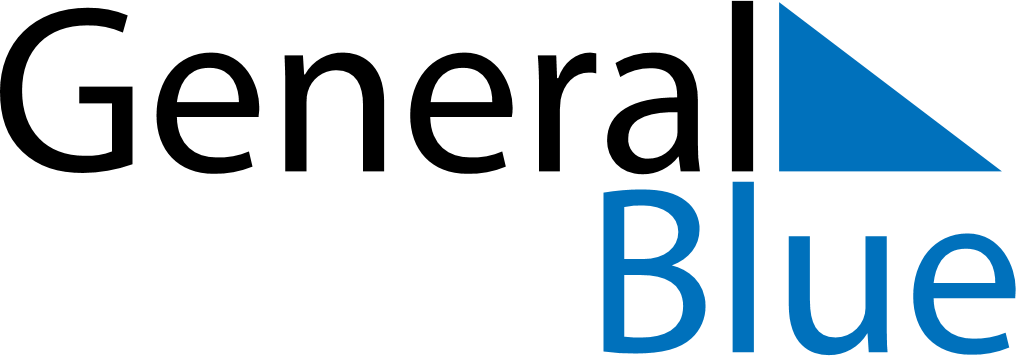 July 2024July 2024July 2024July 2024July 2024July 2024Bykhaw, Mogilev, BelarusBykhaw, Mogilev, BelarusBykhaw, Mogilev, BelarusBykhaw, Mogilev, BelarusBykhaw, Mogilev, BelarusBykhaw, Mogilev, BelarusSunday Monday Tuesday Wednesday Thursday Friday Saturday 1 2 3 4 5 6 Sunrise: 4:34 AM Sunset: 9:31 PM Daylight: 16 hours and 56 minutes. Sunrise: 4:35 AM Sunset: 9:30 PM Daylight: 16 hours and 55 minutes. Sunrise: 4:36 AM Sunset: 9:30 PM Daylight: 16 hours and 54 minutes. Sunrise: 4:37 AM Sunset: 9:29 PM Daylight: 16 hours and 52 minutes. Sunrise: 4:37 AM Sunset: 9:29 PM Daylight: 16 hours and 51 minutes. Sunrise: 4:38 AM Sunset: 9:28 PM Daylight: 16 hours and 49 minutes. 7 8 9 10 11 12 13 Sunrise: 4:39 AM Sunset: 9:28 PM Daylight: 16 hours and 48 minutes. Sunrise: 4:40 AM Sunset: 9:27 PM Daylight: 16 hours and 46 minutes. Sunrise: 4:42 AM Sunset: 9:26 PM Daylight: 16 hours and 44 minutes. Sunrise: 4:43 AM Sunset: 9:25 PM Daylight: 16 hours and 42 minutes. Sunrise: 4:44 AM Sunset: 9:24 PM Daylight: 16 hours and 40 minutes. Sunrise: 4:45 AM Sunset: 9:23 PM Daylight: 16 hours and 38 minutes. Sunrise: 4:46 AM Sunset: 9:22 PM Daylight: 16 hours and 36 minutes. 14 15 16 17 18 19 20 Sunrise: 4:47 AM Sunset: 9:21 PM Daylight: 16 hours and 33 minutes. Sunrise: 4:49 AM Sunset: 9:20 PM Daylight: 16 hours and 31 minutes. Sunrise: 4:50 AM Sunset: 9:19 PM Daylight: 16 hours and 29 minutes. Sunrise: 4:51 AM Sunset: 9:18 PM Daylight: 16 hours and 26 minutes. Sunrise: 4:53 AM Sunset: 9:17 PM Daylight: 16 hours and 23 minutes. Sunrise: 4:54 AM Sunset: 9:15 PM Daylight: 16 hours and 21 minutes. Sunrise: 4:56 AM Sunset: 9:14 PM Daylight: 16 hours and 18 minutes. 21 22 23 24 25 26 27 Sunrise: 4:57 AM Sunset: 9:13 PM Daylight: 16 hours and 15 minutes. Sunrise: 4:59 AM Sunset: 9:11 PM Daylight: 16 hours and 12 minutes. Sunrise: 5:00 AM Sunset: 9:10 PM Daylight: 16 hours and 9 minutes. Sunrise: 5:02 AM Sunset: 9:09 PM Daylight: 16 hours and 6 minutes. Sunrise: 5:03 AM Sunset: 9:07 PM Daylight: 16 hours and 3 minutes. Sunrise: 5:05 AM Sunset: 9:05 PM Daylight: 16 hours and 0 minutes. Sunrise: 5:06 AM Sunset: 9:04 PM Daylight: 15 hours and 57 minutes. 28 29 30 31 Sunrise: 5:08 AM Sunset: 9:02 PM Daylight: 15 hours and 54 minutes. Sunrise: 5:09 AM Sunset: 9:01 PM Daylight: 15 hours and 51 minutes. Sunrise: 5:11 AM Sunset: 8:59 PM Daylight: 15 hours and 47 minutes. Sunrise: 5:13 AM Sunset: 8:57 PM Daylight: 15 hours and 44 minutes. 